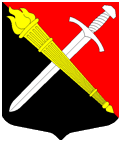 СОВЕТ ДЕПУТАТОВмуниципальное образование Тельмановское сельское поселение Тосненского района Ленинградской областиРЕШЕНИЕ № Принято советом депутатов «___» апреля 2021 годаО рассмотрении представления Тосненского городского прокурора от 13.04.2021 года № 7-55-2021 об устранении нарушений законодательства в сфере противодействия коррупцииВ соответствии с Федеральным законом от 17.01.1992 № 2202-1 «О прокуратуре Российской Федерации», Федеральным законом от 06.10.2003 № 131-ФЗ «Об общих принципах организации местного самоуправления в Российской Федерации», рассмотрев представление Тосненского городского прокурора от 13.04.2021 года № 7-55-2021 об устранении нарушений законодательства в сфере противодействия корупции, совет депутатов муниципального образования Тельмановское сельское поселение Тосненского района Ленинградской областиРЕШИЛ:1. Представление Тосненского городского прокурора от 13.04.2021 года № 7-55-2021 об устранении нарушений требований законодательства в сфере противодействия коррупции удовлетворить/не удовлетворять по основаниям согласно приложению.2. Аппарату по обеспечению деятельности совета депутатов муниципального образования Тельмановское сельское поселение Тосненского района Ленинградской области обеспечить официальное опубликование (обнародование) настоящего решения в порядке, предусмотренном Уставом муниципального образования Тельмановское сельское поселение Тосненского района Ленинградской области.3. Контроль за исполнением настоящего решения возложить на главу муниципального образования Тельмановское сельское поселение Тосненского района Ленинградской области.Глава муниципального образования 		                  Н.Б. ЕгоровойПриложениек решению совета депутатовмуниципального образованияТельмановское сельское поселение Тосненского района Ленинградской области от  ____________№  ________Обоснование отказа в удовлетворении представления Тосненского городского прокурора от 13.04.2021 года № 7-55-2021 об устранении нарушений требований законодательства в сфере противодействия коррупции«14» апреля 2021 года в адрес совета депутатов муниципального образования Тельмановское сельское поселение Тосненского района Ленинградской области поступило представление Тосненского городского прокурора от 13.04.2021 года № 7-55-2021 об устранении нарушений требований законодательства в сфере противодействия коррупции (далее - представление Тосненского городского прокурора).В представлении Тосненского городского прокурора содержится указание на нарушение законодательства о противодействии коррупции в части нарушения сроков рассмотрения обращения Губернатора Ленинградской области размещения уведомления на очередном заседании Совета депутатов муниципального образования Тельмановское сельское поселение Тосненского района Ленинградской области (далее – Совет депутатов), состоявшимся 22.12.2020г., а также не принятие решения Советом депутатов об удалении главы муниципального образования.Как следует из представления Тосненского городского прокурора, 18.11.2020г. в Совет депутатов поступило обращение губернатора Ленинградской области Дрозденко А.Ю. об удалении главы муниципального образования Тельмановское сельское поселение Тосненского района Ленинградской области Егоровой Н.Б. (далее по тексту – обращение Губернатора), между тем 18.11.2020г. обращение Губернатора было зарегистрировано канцелярией аппарата Губернатора Ленинградской области и подготовлено для отправки.В адрес аппарата Совета депутатов обращение Губернатора поступило 02.12.2020г. и было зарегистрировано в журнале входящей документации 02.12.2020г. за №128.Следовательно, обращение Губернатора было рассмотрено Советом депутатов в течении 20 (двадцати) дней.Также, обязанность предусмотренная частью 4.2 статьи 12.1 Федерального закона от 25 декабря 2008г. №273-ФЗ «О противодействии коррупции» и пунктом 4 статьи 2 областного закона №7-ОЗ «Об отдельных вопросах реализации законодательства в сфере противодействия коррупции гражданами, претендующими на замещение должности главы местной администрации по контракту, муниципальной должности, а также лицами, замещающими указанные должности» была исполнена Егоровой Н.Б., что подтверждается реестром почтовых отправлений от главы муниципального образования Тельмановское сельское поселение Н.Б.Егоровой №2 от 22.01.2020г.Таким образом, решение принятое Советом депутатов с учетом предоставленных главой муниципального образования документов является обоснованным и соответствующим действующему законодательству, а представление Тосненского городского прокурора от 13.04.2021 года № 7-55-2021 не подлежит удовлетворению.